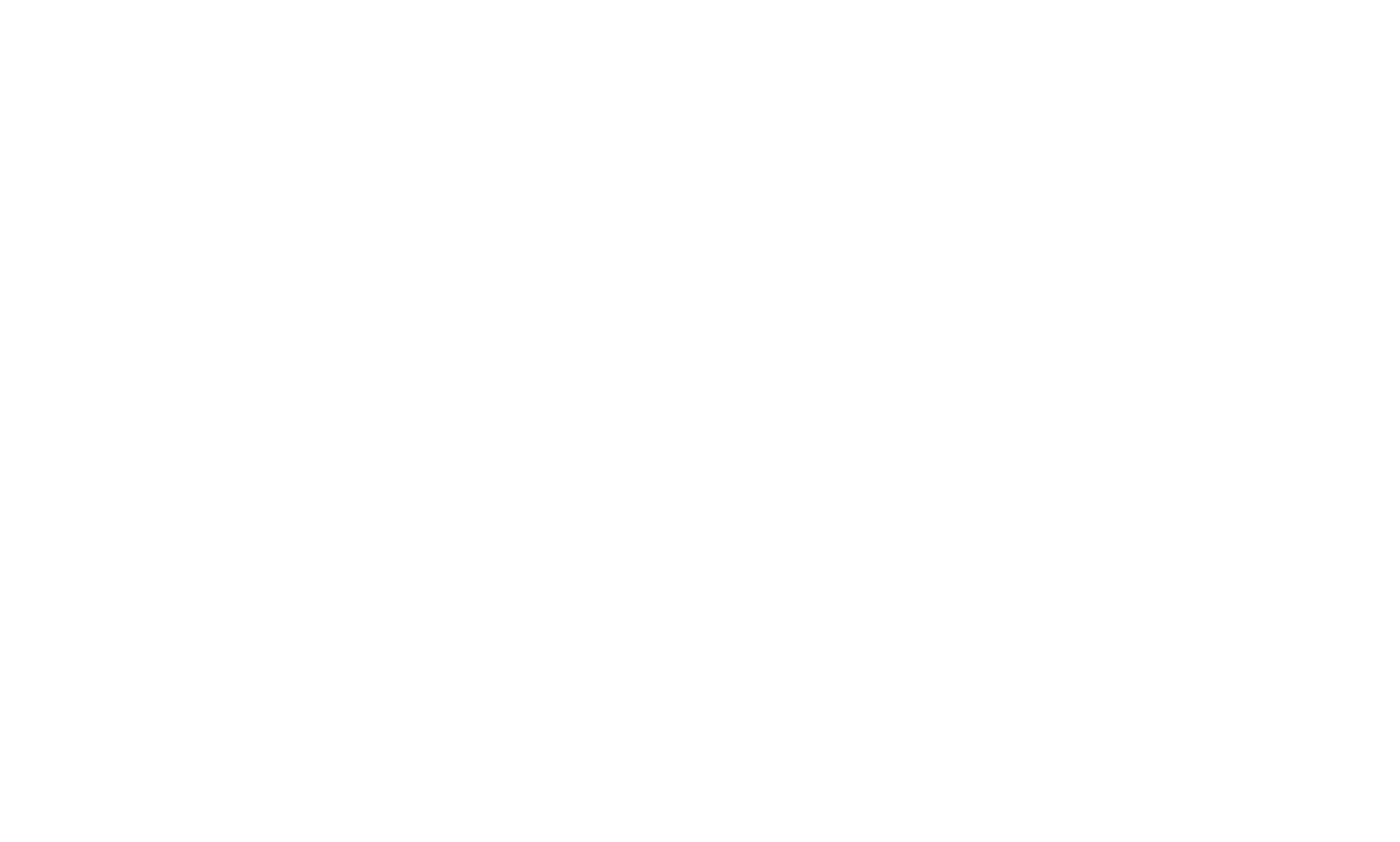 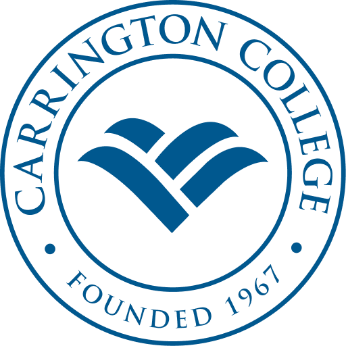 PAGE #CHAPTER TITLE A	03CHAPTER TITLE B	02CHAPTER TITLE C	03CHAPTER TITLE D	04CHAPTER TITLE E	05CHAPTER TITLE F	06CHAPTER TITLE G	07CHAPTER TITLE H	08CHAPTER TITLE I	09CHAPTER TITLE J	10*Please add any additional information or disclaimers.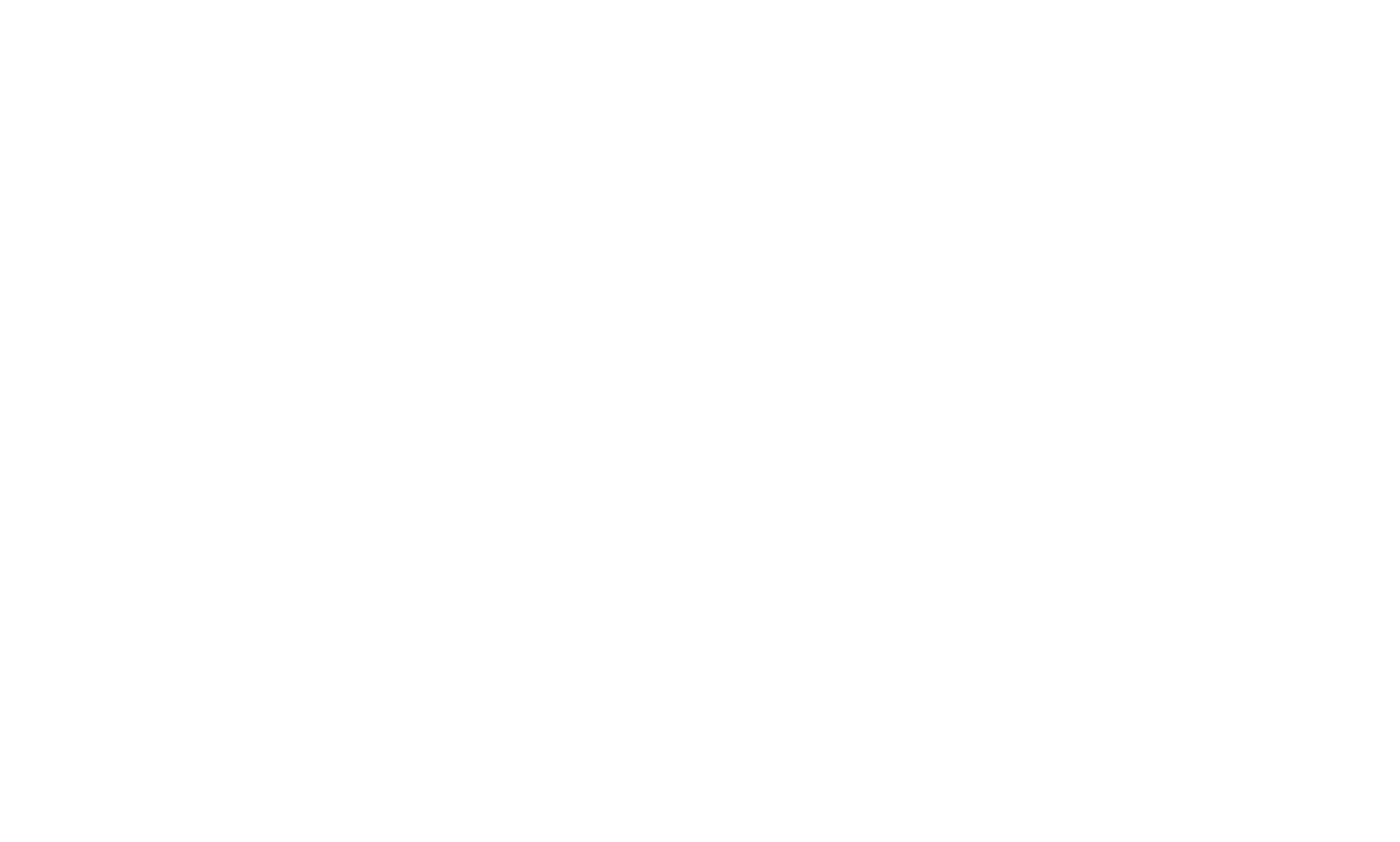 TITLE ONE ALL CAPS BOLDSub header #1 to title lowercase italic Newsreader Hanken for body copy. Lorem Ipsum is simply dummy text of the printing and typesetting industry. Lorem Ipsum has been the industry's standard dummy text ever since the 1500s, when an unknown printer took a galley of type and scrambled it to make a type specimen book. It has survived not only five centuries, but also the leap into electronic typesetting, remaining essentially unchanged. It was popularized in the 1960s with the release of Letraset sheets containing Lorem Ipsum passages, and more recently with desktop publishing software like Aldus PageMaker including versions of Lorem Ipsum.TITLE OF LIST EXAMPLEHere is an example of a bulleted list Sub list aSub list bHere is an example of a bulleted list Here is an example of a bulleted list TITLE ONE ALL CAPS BOLDSub header #1 to title lowercase italic Newsreader Hanken for body copy. Lorem Ipsum is simply dummy text of the printing and typesetting industry. Lorem Ipsum has been the industry's standard dummy text ever since the 1500s, when an unknown printer took a galley of type and scrambled it to make a type specimen book. It has survived not only five centuries, but also the leap into electronic typesetting, remaining essentially unchanged. It was popularized in the 1960s with the release of Letraset sheets containing Lorem Ipsum passages, and more recently with desktop publishing software like Aldus PageMaker including versions of Lorem Ipsum.TITLE OF LIST EXAMPLEHere is an example of a bulleted list Sub list aSub list bHere is an example of a bulleted list Here is an example of a bulleted list 